Powiatowy Urząd Pracy w Sejnach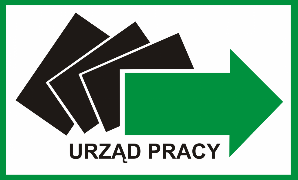 16-500 Sejny, ul. Łąkowa 26, tel: 87 51 63 970, fax: 87 51 63 375Dyrektor: 87 51 63 977  REGON: 790742853e-mail: biuro@pup.sejny.pl                      NIP: 844-193-05-83WNIOSEKo przyznanie bonu na zasiedlenie dla osoby bezrobotnej do 30 roku życiana zasadach określonych w art. 66n ustawy z 20 kwietnia 2004r. o promocji zatrudnienia i instytucjach rynku pracy(Dz. U. z 2023 r. poz. 735 z późń. zm.)    DANE DOTYCZĄCE WNIOSKODAWCY UZASADNIENIE CELOWOŚCI PRZYZNANIA BONU NA ZASIEDLENIE...................................................................................................................................................................................................................................................................................................................................................................................................................................................................................................................................................................................................................................................................................................................................................................................................................................................Koszty zamieszkania jakie zostaną poniesione przez wnioskodawcę związane z podjęciem zatrudnienia/wykonywania innej pracy zarobkowej/prowadzenia działalności gospodarczej (proszę wymienić rodzaj kosztów oraz kwotę w zł).........................................................................                                                                                          (data i czytelny podpis Wnioskodawcy) OŚWIADCZENIA WNIOSKODAWCY*- niepotrzebne skreślićŚwiadomy(a) odpowiedzialności karnej za złożenie fałszywego oświadczenia, o której mowa w art 233  ustawy z dnia 6 czerwca1997r. Kodeksu karnego, oświadczam, że:zobowiązuję się podjąć zatrudnienie / inną pracę zarobkową / działalność gospodarczą* przez okres co najmniej 6 miesięcybędę osiągał(a)/nie będę osiągał(a)* (w związku z podjęciem zatrudnienia, innej pracy zarobkowej lub działalności gospodarczej) wynagrodzenie lub przychód w wysokości co najmniej minimalnego wynagrodzenia za pracę brutto miesięcznie oraz będę podlegał(a)/nie będę podlegał(a)* ubezpieczeniom społecznym,odległość od miejsca dotychczasowego zamieszkania do miejscowości, w której zamieszkam w związku z podjęciem zatrudnienia, innej pracy zarobkowej lub działalności gospodarczej wynosi co najmniej 80 km lub czas dojazdu do tej miejscowości i powrotu do miejsca dotychczasowego zamieszkania środkami transportu zbiorowego przekracza łącznie co najmniej 3 godziny dziennie,zobowiązuję się w terminie do 30 dni od dnia otrzymania bonu na zasiedlenie dostarczyć do powiatowego urzędu pracy dokument potwierdzający podjęcie zatrudnienia, innej pracy zarobkowej lub działalności gospodarczej i oświadczenie o spełnieniu warunku otrzymywania z tytułu ich wykonywania wynagrodzenia lub przychodu w wysokości co najmniej minimalnego wynagrodzenia za pracę brutto miesięcznie oraz  podlegania ubezpieczeniom społecznym,posiadam/ nie posiadam stałego lub czasowego zameldowania w miejscowości w której zamierzam podjąć zatrudnienie/ inną pracę zarobkową / działalność gospodarczą,zobowiązuję się w terminie do 7 dni, odpowiednio od dnia utraty zatrudnienia, innej pracy zarobkowej lub zaprzestania wykonywania działalności gospodarczej i od dnia podjęcia nowego zatrudnienia, innej pracy zarobkowej lub działalności gospodarczej, przedstawić powiatowemu urzędowi pracy oświadczenie o utracie zatrudnienia, innej pracy zarobkowej lub zaprzestaniu wykonywania działalności gospodarczej i podjęciu nowego zatrudnienia, innej pracy zarobkowej lub działalności gospodarczej oraz oświadczenie o spełnieniu warunku otrzymywania z tytułu ich wykonywania wynagrodzenia lub przychodu w wysokości co najmniej minimalnego wynagrodzenia za pracę brutto miesięcznie oraz  podlegania ubezpieczeniom społecznym,zobowiązuję się w terminie do 8 miesięcy od dnia otrzymania bonu na zasiedlenie udokumentować pozostawanie w zatrudnieniu, wykonywanie innej pracy zarobkowej lub prowadzenie działalności gospodarczej przez okres 6 miesięcy,zobowiązuję się do zwrotu kwoty bonu na zasiedlenie w całości w terminie 30 dni od dnia doręczenia wezwania starosty w przypadku, o którym mowa w art. 66n ust. 5 pkt 1 ustawy o promocji zatrudnienia i instytucjach rynku pracy (Dz. U. z 2023 r. poz. 735 z późń. zm.),zobowiązuję się do zwrotu kwoty bonu na zasiedlenie proporcjonalnie do udokumentowanego okresu pozostawiania w zatrudnieniu, wykonywania innej pracy zarobkowej lub prowadzenia działalności gospodarczej w terminie 30 dni od dnia doręczenia wezwania Urzędu w przypadku, o którym mowa w art. 66n ust. 5 pkt 2 ustawy o promocji zatrudnienia i instytucjach rynku pracy (Dz. U. z 2023 r. poz. 735 z późń. zm.),przyjmuję do wiadomości, że wniosek zostanie rozpatrzony negatywnie jeżeli wniosek lub przedłożone w załączeniu dokumenty są niekompletne lub nieprawidłowe i mimo wezwania nie przedłożę poprawnego wniosku lub właściwych dokumentów w terminie wyznaczonym przez Urząd,wyrażam zgodę na zbieranie, przetwarzanie, udostępnianie i archiwizowanie danych osobowych dotyczących mojej osoby przez Powiatowy Urząd Pracy w Sejnach,  dla celów związanych z rozpatrywaniem wniosku oraz realizacją umowy, o której mowa w art. 66n ustawy z 20 kwietnia 2004r. o promocji zatrudnienia i instytucjach rynku pracy (Dz. U. z 2023 r. poz. 735 z późń. zm.) zgodnie z ustawą z dnia 29 sierpnia 1997 r. o ochronie danych osobowych (Dz.U. 2018 poz. 1000 z późn. zm.).........................................................................                                                                                       (data i czytelny podpis Wnioskodawcy)DODATKOWE INFORMACJEUWAGA!Bon na zasiedlenie może zostać przyznany w związku z podjęciem przez osobę bezrobotną poza miejscem dotychczasowego zamieszkania zatrudnienia, innej pracy zarobkowej lub działalności gospodarczej, jeżeli:a) z tytułu ich wykonywania będzie osiągała wynagrodzenie lub przychód w wysokości co najmniej minimalnego wynagrodzenia za pracę brutto miesięcznie oraz będzie podlegała ubezpieczeniom społecznymb) odległość od miejsca dotychczasowego zamieszkania do miejscowości, w której osoba bezrobotna zamieszka w związku z podjęciem zatrudnienia, innej pracy zarobkowej lub działalności gospodarczej wynosi co najmniej 80 km lub czas dojazdu do tej miejscowości i powrotu do miejsca dotychczasowego zamieszkania środkami transportu zbiorowego przekracza łącznie co najmniej 3 godziny dzienniec) będzie pozostawała w zatrudnieniu, wykonywała inną pracę zarobkową lub będzie prowadziła działalność gospodarczą przez okres co najmniej 6 miesięcyWyżej wymienione przesłanki muszą zostać spełnione łącznie.Osoba bezrobotna po otrzymaniu bonu jest obowiązana w terminie:1. do 30 dni od dnia otrzymania bonu na zasiedlenie dostarczyć do powiatowego urzędu pracy dokument potwierdzający podjęcie zatrudnienia, innej pracy zarobkowej lub działalności gospodarczej i oświadczenie o spełnieniu warunku, o którym mowa w lit. b;2. do 7 dni, odpowiednio od dnia utraty zatrudnienia, innej pracy zarobkowej lub zaprzestania wykonywania działalności gospodarczej i od dnia podjęcia nowego zatrudnienia, innej pracy zarobkowej lub działalności gospodarczej, przedstawić powiatowemu urzędowi pracy oświadczenie o utracie zatrudnienia, innej pracy zarobkowej lub zaprzestaniu wykonywania działalności gospodarczej i podjęciu nowego zatrudnienia, innej pracy zarobkowej lub działalności gospodarczej oraz oświadczenie o spełnieniu warunku, o którym mowa w lit. b;3. do 8 miesięcy od dnia otrzymania bonu na zasiedlenie udokumentować pozostawanie w zatrudnieniu, wykonywanie innej pracy zarobkowej lub prowadzenie działalności gospodarczej przez okres 6 miesięcy.W przypadku niewywiązania się z obowiązków związanych z przyznaniem bonu, o których mowa w:− pkt 1 i 2 – kwota bonu na zasiedlenie podlega zwrotowi w całości w terminie 30 dni od dnia doręczenia wezwania Urzędu;− pkt 3 – kwota bonu na zasiedlenie podlega zwrotowi proporcjonalnie do udokumentowanego okresu pozostawania w zatrudnieniu, wykonywania innej pracy zarobkowej lub prowadzenia działalności gospodarczej w terminie 30 dni od dnia doręczenia wezwania Urzędu.Bon na zasiedlenie może zostać przyznany na podstawie umowy po uprzednim złożeniu przez osobę bezrobotną wniosku, w wysokości w niej określonej, nie wyższej jednak niż 200% przeciętnego wynagrodzenia za pracę, z przeznaczeniem na pokrycie kosztów zamieszkania zgodnie z art. 66n ust.2 Ustawy o promocji zatrudnienia i instytucjach rynku pracy  (Dz. U. z 2023 r. poz. 735 z późń. zm.).........................................................................                                                                                                (data i czytelny podpis Wnioskodawcy)Imię i nazwiskoPESEL Adres zamieszkaniaNumer telefonuAdres e-mailMiejscowość zamieszkania w związku z podjęciem: zatrudnienia/wykonywania innej pracy zarobkowej/prowadzenia działalności gospodarczej (tylko teren Polski)Adres zamieszkania w związku z podjęciem: zatrudnienia/wykonywania innej pracy zarobkowej/prowadzenia działalności gospodarczej (tylko teren Polski)Odległość miejscowości  zamieszkania do miejscowości, w której wnioskodawca zamierza podjąć pracę wynosi                                kmCzas dojazdu i powrotu z miejsca zamieszkania do miejsca, w której wnioskodawca zamierza podjąć pracę wnosi (środkami transportu zbiorowego)Przewidywane miesięczne wynagrodzenie lub przychód (brutto)                                         zł/m-cKwota wnioskowana Nazwa banku i nr rachunku bankowego  na które mają być przelane środki finansowe w przypadku pozytywnego rozpatrzenia wnioskuRodzaj kosztuKwota w zł.